Российская Федерация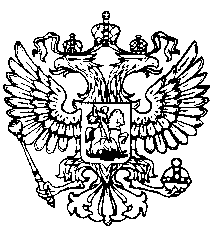 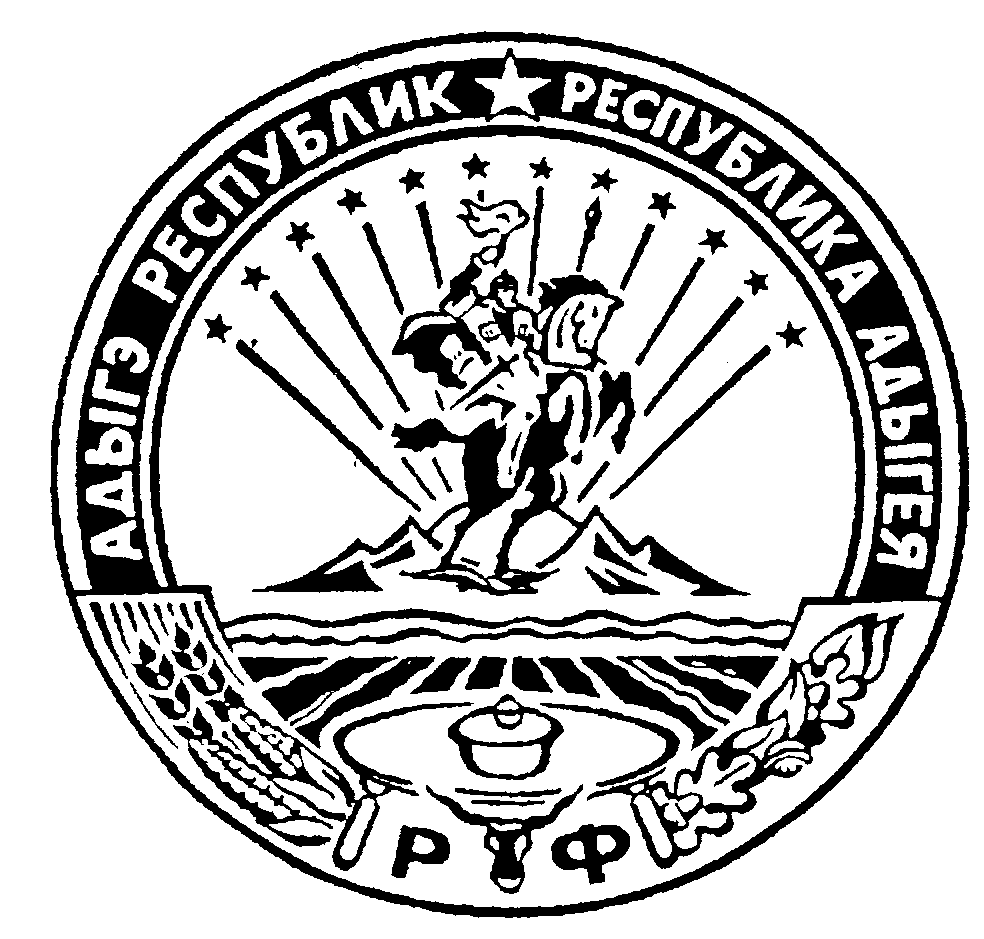 Республика АдыгеяСовет народных депутатовмуниципального образования«Ходзинское сельское поселение»Р Е Ш Е Н И ЕСовета народных депутатов муниципального образования«Ходзинское сельское поселение»от «29»  ноября  2018г.                        №33                                  а. Ходзь«О земельном налоге»	В соответствии с главой 31 Налогового кодекса Российской Федерации, Совет народных депутатов муниципального образования «Ходзинское сельское поселение»                                                                     Решил:	1. Настоящим Решением установить и ввести в действие на территории муниципального образования «Ходзинское сельское поселение» земельный налог.	2. Установить на территории муниципального образования «Ходзинское сельское поселение» следующие налоговые ставки по земельному налогу:1) 0,3 процента в отношении земельных участков:отнесенных к землям сельскохозяйственного назначения или к землям в составе зон сельскохозяйственного использования в населенных пунктах и используемых для сельскохозяйственного производства;2) 0,2 процента в отношении земельных участков:занятых жилищным фондом и объектами инженерной инфраструктуры жилищно-коммунального комплекса (за исключением доли в праве на земельный участок, приходящейся на объект, не относящийся к жилищному фонду и к объектам инженерной инфраструктуры жилищно-коммунального комплекса) или приобретенных (предоставленных) для жилищного строительства;приобретенных (предоставленных) для личного подсобного хозяйства, садоводства, огородничества или животноводства, а также дачного хозяйства;ограниченных в обороте в соответствии с законодательством  Российской Федерации, предоставленных для обеспечения обороны, безопасности и таможенных нужд;3) 1,5 процента в отношении прочих земельных участков.	3. В соответствии положениями статьи 387 Налогового кодекса Российской Федерации, освобождаются от налогообложения:1) Герои Советского Союза, Герои Российской Федерации, полные кавалеры ордена Славы;2) ветераны и инвалиды Великой Отечественной войны;3) лица, награжденные званием «Почетный житель»;4) муниципальные учреждения муниципального образования «Кошехабльский район» и муниципального образования «Ходзинское сельское поселение» – в отношении земельных участков, находящихся в муниципальной собственности муниципального образования «Ходзинское сельское поселение»;5) органы местного самоуправления муниципального образования «Кошехабльский район» и муниципального образования «Ходзинское сельское поселение» – в отношении земельных участков, находящихся в муниципальной собственности муниципального образования «Ходзинское сельское поселение».	4. В соответствии положениями статьи 387 и 397 Налогового кодекса Российской Федерации, налог и авансовые платежи по налогу подлежат уплате налогоплательщиками-организациями в следующем порядке и сроки:	1) авансовые платежи по налогу уплачиваются не позднее 30 дней после окончания отчетного периода;	2) сумма налога, исчисленная в порядке, предусмотренном Налоговым кодексом Российской Федерации, уплачивается не позднее 1 марта года, следующего за налоговым периодом.	5. Со дня вступления в силу настоящего Решения, признать утратившими силу:	1) Решение Совета народных депутатов муниципального образования «Ходзинское сельское поселение» №77 от 26.12.2014г «О земельном налоге»;	2) Решение Совета народных депутатов муниципального образования «Ходзинское сельское поселение» №101 от 26.01.2016 года №101 «О внесении изменений  в Решение Совета народных депутатов муниципального образования «Ходзинское сельское поселение» №77 от 26.12.2014г.  «О земельном налоге»;	6. Настоящее Решение вступает в силу с 1 января 2019 года, но не ранее, чем по истечении одного месяца со дня его обнародования.Председатель Совета народных депутатовМО «Ходзинское сельское поселение»     ________________  ( Р.М. Тлостнаков)